

UNITED 
KINGDOM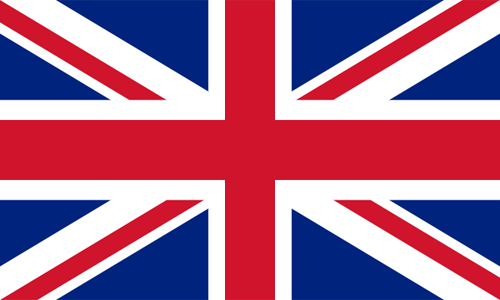 
UNITED 
KINGDOM